 ФЕДЕРАЛЬНОЕ ГОСУДАРСТВЕННОЕ БЮДЖЕТНОЕ ОБРАЗОВАТЕЛЬНОЕ УЧРЕЖДЕНИЕ ВЫСШЕГО ОБРАЗОВАНИЯ«ДАГЕСТАНСКИЙ ГОСУДАРСТВЕННЫЙ МЕДИЦИНСКИЙ УНИВЕРСИТЕТ» МИНИСТЕРСТВА ЗДРАВООХРАНЕНИЯ РОССИЙСКОЙ ФЕДЕРАЦИИ(ФГБОУ ВО ДГМУ Минздрава России)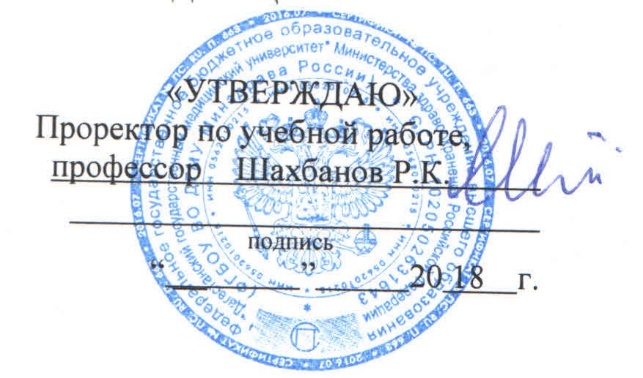                    РАБОЧАЯ ПРОГРАММАпо дисциплине «Экономика»                 Индекс дисциплины Б1.В.ОД.1                 Специальность (направление) 31.05.03 Стоматология                  Уровень высшего образования - специалитет                  Квалификация выпускника: врач-стоматолог                 Факультет: стоматологическийКафедра Философии и истории                Форма обучения: очная                 Курс 1                Семестр I                Всего трудоёмкость - 2 з.е. / 72 часов                Лекции: 14 часов                Практические занятия: 34 часа                Самостоятельная работа обучающегося: 24 часа.                Форма контроля: зачет в 1-ом семестреМАХАЧКАЛА, 2018Рабочая программа учебной дисциплины «Экономика» разработана на основании  учебного плана  ОПОП ВО по специальности  31.05.03-«Стоматология», (уровень высшего образования–специалитет), утвержденного Ученым советом ФГБОУ ВО ДГМУ Минздрава России, протокол № 1 от 30.08.2018 г.;  в  соответствии с ФГОС   ВО   по   направлению подготовки 31.05.03-«Стоматология»  (уровень высшего образования–специалитет), утвержденным приказом № 95 Министерством образования и науки Российской Федерации от 17.08.2015 г.Рабочая программа одобрена на заседании кафедры от 28 августа 2018 г., протокол №1.Рабочая программа согласована:Директор НМБ ДГМУ ___________________________________________________(Мусаева В.Р.)Начальник УУМР, С и ККО ______________________________________________(Каримова А. М.)Декан стоматологического факультета_____________________________________(Абакаров Т.А.)     СОСТАВИТЕЛИ:    1. Доцент кафедры, к.э.н.                                                                                                           (Аджиева Д.А.)2. Доцент кафедры, к.э.н.                                                                                                          (Атаханов Р.А.)    3. Доцент кафедры, к.э.н.                                                                                                           (Атаева В.Х.) Рецензент:Заведующая кафедрой финансов и бухгалтерскогоучета, профессор, д.э.н. ФГБОУ ВО ДГТУ                                                                  (Исалова М.Н.)     Доцент кафедры ЭиУнП, к.э.н.      ФГБОУ ВО ДГТУ                                                                                                            (Черкасова С.А.)                                      СОДЕРЖАНИЕ1.    ЦЕЛЬ И ЗАДАЧИ ОСВОЕНИЯ ДИСЦИПЛИНЫ (МОДУЛЯ)Целями освоения дисциплины «Экономика» являются: вооружение студентов точным знанием категориально-понятийного аппарата дисциплины «Экономика», способностью разобраться в теоретических позициях различных экономических школ, умением анализировать с общеэкономических позиций сложности развития современной экономической системы, а также дать оценку перспективам развития хозяйственной системы в условиях глобализации. При изучении данной дисциплины необходимо формировать у будущего врача определенный уровень теоретических знаний и основ экономической науки, позволяющих адекватно оценивать и эффективно реализовывать возникающие экономические отношения при осуществлении профессиональной медицинской деятельности. Задачи:- выяснение законов экономического развития, т.е. тех основ, которые изучаются как традиционной политической экономией, так и современной экономией;- анализ механизма функционирования экономических систем, в особенности изучение методов деятельности народного хозяйства в целом и отдельной фирмы, предприятия;- разработка принципов экономической политики.ПЕРЕЧЕНЬ ПЛАНИРУЕМЫХ РЕЗУЛЬТАТОВ ОБУЧЕНИЯФормируемые в процессе изучения учебной дисциплины (модуля) компетенцииОбщекультурные (ОК), общепрофессиональные (ОПК), профессиональные (ПК) - в соответствии с ФГОС 3+МЕСТО УЧЕБНОЙ ДИСЦИПЛИНЫ (МОДУЛЯ) В СТРУКТУРЕ ОБРАЗОВАТЕЛЬНОЙ   ПРОГРАММЫ Учебная дисциплина «Экономика» относится к блоку Б1.В.ОД.1 учебного плана  по специальности  31.05.03 СтоматологияМатериал дисциплины опирается на ранее приобретенные студентами знания по истории и правоведению.Разделы дисциплины «Экономика»Междисциплинарные связи с обеспечиваемыми (последующими) дисциплинамиТРУДОЕМКОСТЬ УЧЕБНОЙ ДИСЦИПЛИНЫ (МОДУЛЯ) И ВИДЫ КОНТАКТНОЙ РАБОТЫСТРУКТУРА И СОДЕРЖАНИЕ УЧЕБНОЙ ДИСЦИПЛИНЫ (МОДУЛЯ)5.1. Разделы учебной дисциплины (модуля) и компетенции, которые должны быть освоены при их изучении  5.2. Разделы дисциплины (модуля), виды учебной деятельности и формы текущего контроляНазвание тем лекции с указанием количества часов5.4. Название тем практических занятий с указанием количества часов                                                                                                           5.5. Лабораторный практикум не предусмотрен5.6. Самостоятельная работа обучающегося по дисциплине6. ПЕРЕЧЕНЬ ОСНОВНОЙ И ДОПОЛНИТЕЛЬНОЙ ЛИТЕРАТУРЫ, НЕОБХОДИМОЙ ДЛЯ ОСВОЕНИЯ ДИСЦИПЛИНЫ 6.1. Основная литератураПечатные источники:Электронные источники:6.2. Дополнительная литератураПечатные источники:Электронные источники:7. Перечень ресурсов информационно-телекоммуникационной сети «интернет»: сайты8. ИНФОРМАЦИОННЫЕ ТЕХНОЛОГИИПри изучении дисциплины применяются общий пакет документов интернет – материалов, предоставляющих широкие возможности для совершенствования вузовской подготовки по экономике с целью усвоения навыков образовательной деятельности. Стандартными возможностями большинства программ являются реализация дидактического принципа наглядности в обучении; их использование дает возможность студентам применять для решения образовательной задачи различные способы.Методы обучения с использованием информационных технологий. К методам обучения с использованием информационных технологий, применяемых на занятиях по дисциплине «Экономика», относятся:компьютерное тестирование;демонстрация мультимедийных материалов, в том числе видеофильмов;перечень поисковых систем (площадка mooodle.dgmu.ru).перечень энциклопедических сайтов.9. МАТЕРИАЛЬНО-ТЕХНИЧЕСКОЕ ОБЕСПЕЧЕНИЕ ДИСЦИПЛИНЫСведения о материально-техническом обеспечении, необходимом для осуществления образовательного процесса по дисциплине КАДРОВОЕ ОБЕСПЕЧЕНИЕСведения о кадровом обеспечении, необходимом для осуществления образовательного процесса по дисциплине11. ЛИСТ РЕГИСТРАЦИИ ИЗМЕНЕНИЙ В РАБОЧУЮ ПРОГРАММУ Изменения в рабочую программу вносятся на основании приказов и распоряжений ректора, а также на основании решений о совершенствовании учебно-методического обеспечения дисциплины, утвержденных на соответствующем уровне (решение ученого совета), ЦКМС и регистрируются в лист изменений.Лист регистрации изменений в рабочую программуФЕДЕРАЛЬНОЕ ГОСУДАРСТВЕННОЕ БЮДЖЕТНОЕ ОБРАЗОВАТЕЛЬНОЕ УЧРЕЖДЕНИЕ ВЫСШЕГО ОБРАЗОВАНИЯ «ДАГЕСТАНСКИЙ ГОСУДАРСТВЕННЫЙ МЕДИЦИНСКИЙ УНИВЕРСИТЕТ» МИНИСТЕРСТВА ЗДРАВООХРАНЕНИЯ РОССИЙСКОЙ ФЕДЕРАЦИИКафедра Философии и историиУТВЕРЖДЕНОна заседании кафедры«28» августа 2018г.,Протокол № 1                                                                          Заведующий кафедрой проф. Т.Э.Кафаров___________________подпись       ФОНД ОЦЕНОЧНЫХ СРЕДСТВ ПО УЧЕБНОЙ ДИСЦИПЛИНЕ«Экономика»        Специальность (направление) подготовки: 31.05.03– «Стоматология»Квалификация выпускника: врач-стоматологМАХАЧКАЛА – 2018ФОС составила: Аджиева Д.А., Атаханов Р.А., Атаева В.Х., ФОС рассмотрен и принят на заседании кафедры «Философии и истории»Протокол заседания кафедры №1 от 28 августа 2018 г. Заведующий кафедрой _____________________________ (Т.Э. Кафаров)АКТУАЛЬНО на:2018/2019 учебный год ____________________________________20__ /20__       учебный год_________________________________20__ /20__       учебный год_________________________________КАРТА КОМПЕТЕНЦИЙ ОБУЧАЮЩЕГОСЯ, ФОРМИРУЕМЫЕ В РЕЗУЛЬТАТЕ ОСВОЕНИЯ ДИСЦИПЛИНЫ «Экономика»Формируемые в процессе изучения учебной дисциплины компетенцииУРОВЕНЬ УСВОЕНИЯ КОМПЕТЕНЦИЙ ПО ДИСЦИПЛИНЕ «Экономика»ПЕРЕЧЕНЬ ВОЗМОЖНЫХ ОЦЕНОЧНЫХ СРЕДСТВ ПО ДИСЦИПЛИНЕОЦЕНОЧНЫЕ СРЕДСТВА ДЛЯ ПРОВЕДЕНИЯ ТЕКУЩЕГО КОНТРОЛЯТЕСТОВЫЕ ЗАДАНИЯ:ОК-1: способность к абстрактному мышлению, анализу, синтезу.Раздел 1. Введение в экономическую теорию001. Что из перечисленного не относится к главным экономическим целям общества?а) экономический рост и повышение эффективности производстваб) полная занятостьв) социально-экономическая стабильность  г) преодоление редкости благ002. Что изучает микроэкономика?а) экономику как целостную системуб) уровень безработицы и уровень цен в экономикев) экспорт и импорт товаров, промышленного сырья и товаров народного потребленияг) курс доллара в обменных пунктах  003. Выберите наиболее корректное определение экономической теории:а) наука о том, как делать деньгиб) наука о деньгах, капитале, ценах, производстве и занятостив) наука о поведении людей в процессе производства, распределения и потребления материальных благ и услугг) наука об экономических отношениях и законах, знание которых позволяет выбирать способ использования ограниченных ресурсов для производства различных товаров и их распределения в целях потребления   004. Кривая производственных возможностей показывает различные комбинации двух продуктов при:а) полном использовании всех имеющихся ресурсов и неизменной технологии б) неполном использовании трудовых ресурсовв) изменении количества применяемых ресурсовг) полном использование трудовых ресурсов005. Вся совокупность произведенных продуктов труда распадается на:а) средства производства и предметы потребления    б) предметы труда и средства трудав) предметы труда и продукты трудаг) рабочую силу и средства труда006. Кривая производственных возможностей показывает:альтернативную комбинацию товаров при данном количестве ресурсов  лучшую из возможных комбинаций двух товаровточные количества двух товаров, которые хозяйство намерено производитьвремя, когда вступает в действие закон убывающей производительности факторов производства007. Выберите правильное определение термина «факторы производства»:а) факторы производства - это совокупность материальных и людских ресурсовб) факторы производства - это ресурсы, используемые для производства экономических благ в) факторы производства - это производственные затратыг) факторы производства - это труд и капитал008.  «Неэкономическими» благами являются:а) выпеченный хлебб) деревья в лесу в) мебель в магазинег) обувь009. Назовите общественные блага:а) пользование городским парком б) наем частного самолетав) использование приватизированной лодочной станцииг) покупка дома010. К главным вопросам экономики не относится:а) какой способ производства использоватьб) какой товар производитьв) в каком количестве производить данный товар г) нет правильного ответа011. Экономическая теория выполняет функции:разработки принципов и методов рационального хозяйствования   разработки научных прогнозов и перспектив общественного развитияизучение и объяснение процессов и явлений экономической жизнивсе указанные функции012. Если в экономике увеличивается количество даровых благ, то кривая производственных возможностей:а) сдвинется к началу координат б) сдвинется влево вверх в) не изменитсяг) сдвинется вправо вверх от начала координат  013. Экономическим благом не является:а) гамбургер		б) телевизор		в) вода  		г) статья в журнале014. Ограниченность благ предполагает, что:а) блага недостаточны по своей физической природеб) блага недостаточны относительно потребностей  в) количество благ мало при имеющихся природных ресурсахг) количество благ велико при имеющихся природных ресурсах015. Впервые идеи либерализма, минимального вмешательства государства в экономику, были разработаны:К. МарксомА. Смитом  Дж. КейнсомУ. Петти016. Разделение труда характеризуется:а) обособлением различных видов трудовой деятельности  б) отделением работника от средств производствав) объединением различных видов трудовой деятельностиг) обособлением предметов труда от средств труда017. Техническое разделение труда предопределяется:а) получением экономических выгодб) природой используемых средств производства  в) обособлением трудовой деятельности по половозрастному признакуг) необходимостью совершенствования техники18. Укажите основополагающую предпосылку формирования и развития рыночных отношений помимо общественного разделения труда:централизация капитала и производствавозникновение и развитие частной собственности  упрочение государственной собственностиразвитие денежного хозяйства019. К территориальному разделению труда не относится:а) районное разделение трудаб) региональное разделение трудав) международное разделение трудаг) отраслевая дифференциация  020. Простое товарное обращение характеризуется следующей формой обмена:а) Т - Тб) Д - Т - Дв) Т - Д – Т  г) Д - Д'021. Товар — это:а) материальное благо, имеющее потребительную стоимость для того, кто его произвелб) материальное благо, обладающее общественной потребительной стоимостьюв) вещь, созданная трудом и удовлетворяющая потребности обществаг) продукт труда, который обладает общественной потребительной стоимостью и передается посредством обмена   022. Одной из решающих предпосылок товарного производства и меновых отношений является: разделение труда  появление денегстремление к обогащениюстремление к расширению удовлетворения своих потребностей023. При классификации рынков на легальный и нелегальный (теневой) главным критерием является:а) степень конкурентности рынковб) экономическое    назначение    объектов    рыночных   отношенийв) уровень насыщенности рынковг) степень соответствия законам  024. При классификации рынков на местный, региональный, национальный, международный рынки главным критерием является:а) степень конкурентности рынковб) экономическое назначение объектов рыночных отношенийв) уровень насыщенности рынковг) территориальный (географический) признак  025. К рыночной инфраструктуре относится все перечне ниже, кроме:а) товарных бирж и биржи трудаб) фондовой биржив) бюджета государства  г) банков и кредитных организаций026. К преимуществам рынка относится все перечисленное ниже, кроме:а) эффективного распределения и использования ресурсовб) высокой степени адаптивности к условиям производствав) свободы выборы продавцов и покупателейг) дифференциации населения по доходу   027. Пропорция обмена товаров на деньги – это:стоимостьсебестоимостьцена   бартер028. Необходимым признаком рыночной экономики является:свободное ценообразование  использование новых технологийвысокое качество продукцииотсутствие дефицита продуктов питания029.  При характеристике рыночных структур решающее значение имеют:число фирм, их размеры и условия вступления в отрасль и на рынок и выход из неготип продукции, контроль над ценойтип конкуренции и доступность информациивсе перечисленное   030. К рыночной инфраструктуре относится:товарные биржи и биржи трудафондовые биржибанки и кредитные организацииг) все перечисленное   Раздел 2.  Основы микроэкономического анализа031. Объединение независимых предприятий, которые проводят единую ценовую политику и договариваются о разделе рынков сбыта, представляет собой:а) картель   б) синдикатв) концернг) конгломерат032. Определите заемные средства фирмы:а) банковский и коммерческий кредит   б) капитал, поступающий от продажи акций и облигацийв) сбережения, образовавшиеся за счет прибылиг) деньги, предназначенные для амортизации033. Маркетинг включает в себя:а) сбор информацииб) транспортировку товара и страхованиев) продажуг) все вышеперечисленное   034. Как осуществляется кругооборот капитала:а) он во всем объеме последовательно проходит 3 стадииб) проходит 4 стадии, одновременно находясь в определенной пропорции во всех стадиях   в) проходит 2 стадииг) проходит 3 стадии поочередно035. По какому критерию капитал делится на основной и оборотный:а) по способу оборотаб) по способу участия его частей в формировании стоимости производимых товаровв) по сроку оборачиваемостиг) верно все вышеперечисленное   036.  Какая из перечисленных ниже черт является достоинством индивидуального предпринимательства?а) простота создания и ликвидации предприятия   б) налоговые преимуществав) ограниченность ответственностиг) возможность привлекать дополнительный капитал037. Предельные издержки представляют собой:а) максимальные затраты на производство продукцииб) средние затраты на производство продуктав) затраты, связанные с выпуском дополнительной единицы продукции   г) минимальные затраты на выпуск продукта038. Общие издержки производства представляют собой:а) затраты, связанные с использованием всех ресурсов и услуг для производства продукции   б) явные (внешние) издержкив) неявные (внутренние) издержки, включая нормальную прибыльг) затраты товаропроизводителя, связанные с приобретением потребительских товаров длительного пользования039. Экономическая прибыль равна разности:а) между валовым доходом и внешними издержкамиб) между внешними и внутренними издержкамив) между валовым доходом и общими издержками   г) между бухгалтерской и нормальной прибылью040. Прибыль предприятия может быть рассчитана как:доходы минус налоги и амортизациядоход минус заработная плата доход минус затраты на сырье и материалыдоход минус совокупные издержки   041.Укажите, что из перечисленного ниже не имеет отношения к коммерческой деятельности предприятия:а) рациональное использование производственных ресурсовб) повышение экономической эффективности производствав) повышение культурного и образовательного уровня населения   г) совершенствование организации труда и управления производством042. По уровню потерь различают риски:а) допустимый, критический, катастрофический   б) производственный, коммерческий, управленческийв) финансовый, процентный, кредитныйг) текущий, контрактный043. Определяющим критерием принадлежности предприятия к мелкому, среднему и крупному является:а) численность работающих   б) ассортимент выпускаемой продукциив) объем производстваг) эффективность производства 044. Принадлежность предприятия к крупному, среднему и мелкому производству определяется:а) количественными параметрами   б) качественными параметрамив) естественно-природными предпосылкамиг) степенью использования производственных мощностей 045. Критерием разграничения закрытых и открытых акционерных обществ является:а) величина капиталаб) численность занятыхв) количество участников   г) стоимость основных фондов046.  Номинальная заработная плата — это:а) начисленная заработная платаб) заработная плата за вычетом налогов и других платежейв) заработная плата плюс денежные поступления из других источниковг) верны а) и б)    047. Реальная заработная плата — это:а) количество товаров и услуг, приобретенных на номинальную заработную плату   б) заработная плата, оставшаяся после вычета налогов и других платежейв) сумма расходов семьи в течение месяцаг) все перечисленное верно048.  Спрос на труд зависит от:а) динамики заработной платыб) величины предельного продукта, создаваемого трудом  в) соотношения стоимости труда и машинг) всего перечисленного049.  К основному капиталу относятся:а) стоимость предметов трудаб) стоимость средств труда   в) стоимость рабочей силы	г) ценные бумаги050.  К оборотному капиталу относятся:а) стоимость средств трудаб) стоимость предметов труда и рабочей силы  в) ценные бумагиг) стоимость предметов и средств труда051.  Цена услуги реального капитала выступает в форме:а) амортизацииб) цены капиталистического блага   в) арендной платыг) процентной ставки052.  Амортизация — это:а) стоимость предметов труда, вошедших в произведенный продуктб) стоимость оборотного капитала, вошедшего в произведенный продуктв) стоимость основного капитала, перенесенная на произведенный продукт   г) стоимость транспортных издержек053.  Капитал совершает полный оборот, когда имеет место возмещение стоимости:а) основного капитала   б) переменного капиталав) оборотного капиталаг) авансированного капитала054.  В качестве цены на рынке денежного капитала выступает:а) цена товаров, которые изготавливаются с помощью капиталаб) процент на капитал   в) предполагаемая прибыль от использования капиталаг) арендная плата055.  Прибыль является доходом на:а) заемный капиталб) ссудный капиталв) реальный капитал    г) фиктивный капитал056. Процент является доходом на:а) капитал, предоставленный в ссуду   б) реальный капиталв) землю, переданную в арендуг) фиктивный капитал   057.  Спрос на рынке капитала зависит от:а) предельной производительности капиталаб) процентной ставкив) предполагаемой прибыли от использования капиталаг) всего перечисленного   058.  При увеличении предложения капитала процентная ставка:а) повышаетсяб) понижается   в) остается неизменнойг) становится равной нулю059. При повышении земельной ренты спрос на землю в краткосрочном периоде:а) увеличиваетсяб) уменьшается    в) не изменяетсяг) никак не проявляется060. При снижении земельной ренты предложение земли в долгосрочном периоде:а) расширяетсяб) сужаетсяв) не изменяется   г) никак не проявляетсяРаздел 3. Макроэкономика и экономическая политика государства 061. Величина ЧНД рассчитывается как:а) разность между величинами ВВП и ЧВПб) разность между величиной ВВП и амортизационными отчислениями   в) сумма ЧВП и амортизационных отчисленийг) сумма ЧВП и сальдо факторных (первичных) доходов, полученных из-за границы062. Суммарная стоимость всех конечных товаров и услуг, произведенных на территории страны за год, отражает следующий экономический показательнациональный доход  валовой внутренний продукт   личный доходрасполагаемый доход063. Личный доход — это:а) доход, полученный домохозяйствами в течение данного годаб) весь доход, предназначенный для личных расходов, после уплаты налогов   в) сумма сбережений из частных источников, находящихся в дайной странег) ВВП минус амортизация064.Что из перечисленного включается в состав ВВП?а) 50 рублей, полученные внуком от бабушки на покупку мороженого б) расходы семьи на покупку подержанной машиныв) Стипендия студента, обучающегося на бюджетном отделении вузаг) все ответы неверны065. Если из национального дохода вычесть налоги на прибыль корпораций, нераспределенную прибыль и взносы на социальное страхование, а затем приплюсовать чистые трансфертные платежи, то полученная сумма — это:а) личный доход   б) амортизацияв) валовой внутренний продукт.г) чистый внутренний продукт066. Трансфертные платежи — это:а) выплаты домашним хозяйствам, не обусловленные предоставлением с их стороны товаров и услугб) выплаты в виде стипендии студентам бюджетных ВУЗовв) компонент дохода, который не включается в национальный доходг) все перечисленное в пунктах а), б), в)067. Располагаемый доход — это:а) личный доход минус индивидуальные налоги и неналоговые платежи   б) сумма, включающая зарплату, жалованье, ренту, и доход в форме процента на капитал.в) зарплата и жалованье, доход в форме процента на капитал г) все перечисленное в пунктах а), б), в)068. Какие из перечисленных агрегатных величин не используются при определении объема национального дохода?а) прибыль корпорацийб) государственные трансфертные платежи   в) проценты, выплачиваемые предпринимателями за капитал, полученный в кредитг) рентный доход069. Номинальный ВВП измеряется:в оптовых ценахв розничных ценахв рыночных текущих ценахв базовых (неизменных) ценах  070. Что из перечисленного ниже является предметом изучения макроэкономики?рост покупок автомобилей вследствие роста доходовобразование дефицита на рынке жильявлияние изменения моды в Европе на спрос на импортную обувь в Россииснижение уровня безработицы в Германии  071. Резидентами страны являются:а) предприятия и организации, функционирующие на территории страны и принадлежащие ее гражданамб) институциональные единицы данной страны, неконтролируемые иностранным капиталомв) граждане, иностранцы и лица без гражданства, проживающие на территории данной страны в течение длительного периода (год и более)   г) иностранные дипломаты, туристы, студенты, военнослужащие других стран, работающие на военных базах, дислоцирующихся на территории данной страны072. ВВП равен стоимости:а) промежуточного продуктаб) продукта перепродажв) конечного продукта, произведенного резидентами страны за год  г) конечного продукта, произведенного национальным капиталом за год   073. Трансфертные платежи — это:а) выплаты, не обусловленные производством товаров и услуг   б) просроченные платежив) часть произведенного продукта, не имеющая форму доходаг) рентные доходы074. Личный располагаемый доход представляет собой:а) начисленную заработную платуб) полученный совокупный доход (заработная плата и другие доходы)в) реальный доходг) полученный совокупный доход за вычетом налоговых и неналоговых обязательных платежей  075. ВВП не включает:а) продукцию, произведенную внутри страны национальным капиталомб) поступления из-за рубежа, связанные с факторными доходами    в) материальные и нематериальные услуги, оказанные внутри страныг) продукцию, произведенную внутри страны иностранным капиталом076. Организационную структуру банковских систем различных стран мира роднит единый основополагающий принцип:   а) стабильностьб) двухуровневость   	в) универсальностьг) взаимозависимость077. Ликвидность банка обеспечивается: а) его собственным капиталом  б) банковскими резервамив) условиями обмена денег на золотог) вексельным курсом078. Возвратность, срочность, платность и гарантированность являются основными чертами:а) денежных отношенийб) кредитных отношений   в) финансовых отношенийг) валютных отношений079. Доход, получаемый на ссуду и выраженный в процентном отношении к сумме, выданной в кредит, называется:а) процентомб) процентной ставкой   в) нормой банковской прибылиг) нормой возмещения080. Величина процентного дохода зависит от всего перечисленного ниже, кроме:а) начальной суммы вкладаб) ставки процента по вкладув) специализации банка   г) срока пребывания вклада в банке 081. Разница между суммой процентов, полученных банком по активным операциям, и суммой процентов, выплаченных банком по пассивным операциям, представляет собой:а) чистую прибыльб) валовой доходв) валовую прибыль   г) банковские издержки082. Центральный банк может выдавать кредиты:юридическим лицамфизическим лицамкоммерческим банкам   юридическим, физическим лицам и коммерческим банкам.083. Финансовый рынок не включает:рынок ценных бумагрынок денегрынок товаров и услуг   валютный рынок084.  К принципам кредитования относится:диверсификацияплановостьплатность   ликвидность.085. К принципам кредитования не относится:срочностьплатностьприбыльность  возвратность.086. Норма обязательных банковских резервов устанавливается: а) Центральным банком  б) Центральным банком по согласованию с коммерческими банкамив) коммерческими банкамиг) законодательным органом087. Покупка Центральным банком государственных ценных бумаг на открытом рынке, понижение учетной ставки и обязательной резервной нормы представляет собой:а) политику селективного регулирования денежного  обращенияб) политику дешевых денег  в) политику дорогих денегг) фискальную политику088. Политика дорогих денег приводит:а) к расширению денежной массыб) к сокращению денежной массы  	в) к неизменности денежной массы	г) к развертыванию инфляционных процессов	089. Укажите, что из перечисленного ниже не входит в функции Центрального банка:а) эмиссия денегб) регулирование денежного обращенияв) прием вкладов коммерческого банка г) прием вкладов населения   090. Принцип платности кредитования означает:обязательность взимания с заемщика определенной платы   закрепление в договоре сроков погашения кредитаобязательность наличия залогаопределение конкретных источников погашения кредита091. Дефицит государственного бюджета существует, если:а) государственные расходы превышают доходы   б) увеличиваются государственные расходыв) сокращается государственный долгг) уменьшаются налоги092. Налоговая политика — это:а) кредитная политикаб) фискальная политика   в) финансово-бюджетная политикаг) политика доходов093. К прямым налогам относится налог:а) на прибыль предприятия    б) на добавленную стоимостьв) на золотые изделияг) государственная пошлина094. К косвенным налогам относятся:а) налог с оборота   б) подоходный налог с населенияв) налог с наследства и даренийг) налог на прирост капитала 095. К бюджетным расходам относятся:а) государственные займыб) эмиссия денегв) трансфертные платежи   г) налоговые платежи096. Социальная функция налогов связана с:а) выравниванием доходов различных групп населения   б) обеспечением финансирования государственных расходовв) регулированием экономикиг) финансированием социальных программ государства097. Взаимосвязь между ставкой налогов и величиной налоговых поступлений в госбюджет показана на:а) кривой Лаффера   б) кривой Филлипсав) кривой Оукэнаг) кривой Кобба-Дугласа098. Государственная политика в области налогообложения и расходов называется:а) политикой, основанной на количественной теории денегб) монетарной политикойв) деловым цикломг) фискальной политикой   099. Что является объектом налога?а) лицо, которое по закону обязано платить налогб) лицо, которое фактически уплачивает налогв) доход или имущество, с которого исчисляется налог   г) величина налога на единицу обложения100. Какие из перечисленных ниже налогов относятся к прямым:а) индивидуальный подоходный налог      б) акцизыв) таможенные пошлиныг) налог с продаж101. Финансовая система складывается из:а) денежных фондов предприятий, учреждений и фирмб) фондов социального, имущественного и личного страхованияв) бюджетов различных уровнейг) все верно   102. В структуру финансовых отношений входят отношения:а) между государством и предприятиямиб) между государством и населениемв) между государством и общественными организациямиг) все верно    103. Государственный бюджет представляет собой:а) счет доходов и расходов государства     б) все источники доходов государствав) все статьи государственных расходовг) все верно104. К источникам дохода госбюджета относятся:а) налогиб) сборыв) заемные средстваг) все верно   105. Субвенции — это:а) выдача денежных средств из госбюджета на содержание предприятий и учрежденийб) вид государственного денежного пособия, предоставляемого государством организациям и учреждениямв) вид государственного финансового пособия местным органам власти или отдельным отраслевым хозяйственным органам, предоставляемого на цели развития   г) вид государственного пособия организациям, предприятиям для покрытия убытков и в целях поддержкиОПК-3: способность использовать основы экономических и правовых знаний в профессиональной деятельностиРаздел 4. Мировая экономика. Экономическое развитие России106. «Открытость» экономики отрасли может быть оценена:а) на основе показателей миграции рабочей силы и оттока капиталаб) на основе показателей притока инвестиций, эмиграции и внедрение зарубежных технологий в отечественное производство в) на основе показателей экспортной квоты и объема экспорта на душу населения    г) на основе показателей мобильности факторов производства и концентрации производства 107. Завершающий этап формирования мирового рынка был: а) в первой половине ХIХ в. б) в середине ХIХ в.в) в начале ХХ в.   г) в середине ХХ в.108. Транснационализация - это: а) межгосударственная интеграция, реализуемая на уровне частных фирм   б) международная производственная кооперация и научно-технический обменв) расширение обмена производственными, научно-техническими и финансовыми услугами109. Закон сравнительных преимуществ открыл: а) А. Смитб) Д. Рикардо   в) А. Маршаллг) Д. М. Кейне110. Валютная интервенция - это: а) продажа валюты своей страны на внешних рынках с целью снижения обменного курса   б) снижение курса своей валютыв) повышение курса своей валюты111. Политику протекционизма впервые рекомендовали: а) физиократыб) ранние меркантилистыв) маржиналистыг) поздние меркантилисты   112. Принцип абсолютного преимущества был сформулирован: а) К. Марксом б) Дж.М. Кейнсомв) А. Смитом     г) Д. Рикардо113. Что такое международная торговля?а) это совокупность отношений между фирмами различных стран в области кооперации производства, обмена технологиями, совместных НИОКР и подготовки кадровб) это сфера международных экономических отношений, отражающая состояние и перспективу движения различных товарных форм как между национальными экономиками, так и внутри - и между транснациональными корпорациями      в) совокупность валютно-денежных и расчетно-кредитных связей в мировом хозяйствег) это разнонаправленные потоки (эмиграция и иммиграция) трудовых ресурсов, пересекающих национальные границы в поисках работы114. Международная торговля является взаимовыгодной, если: а) одна страна обладает абсолютным преимуществом в производстве одного товара, а вторая страна - абсолютным преимуществом в производстве другого товараб) страна не обладает абсолютным преимуществом в производстве ни одного товарав) страны обладают сравнительными преимуществами в производстве каких-либо товаров   115. Отмена таможенной пошлины на импортируемый товар приведет: а) к снижению внутренней цены данного товара   б) к увеличению производства данного товара внутри страныв) к росту дефицита бюджетаг) к росту бюджета116. Соотношение между валютными поступлениями в страну и платежами, которые страна осуществляет за границей за определенный промежуток времени, - это: а) торговый балансб) платежный баланс     в) государственный бюджетг) валютный курс117. Если курс единицы иностранной валюты выражается в национальной валюте, то это: а) прямая котировка   б) косвенная котировкав) кросс-курс118. Увеличение таможенных пошлин на ввозимые в Россию продукты питания, вероятнее всего:а) уменьшило бы цены на продукты питания отечественного производстваб) уменьшило бы спрос на продукты питания, ввозимые из других странв) увеличило бы импорт продуктов питания в Россиюг) увеличило бы цены на продукты питания отечественного производства       119. Увеличение правительством России таможенных пошлин на ввозимые потребительские товары может быть выгодно:а) отечественным предприятиям, производящим аналогичные товары     б) отечественным предприятиям, работающим на экспортв) потребителямг) только государству120. В централизованно планируемой (социалистической) экономике не было:преобладания господства государственной собственностиколхозно-кооперативной собственностигосподство частной собственности на средства производстваличной собственности (земельные дачные участки)121. Для централизованно планируемой (социалистической) экономики характерным было:развитые товарные отношенияплановое распределение ресурсовдефицитность экономикигосударственная монополия на внешнюю торговлю и большую часть внутренней торговли и банковской деятельности122. Как называется этап развития рыночной экономики, на котором, при сохранении рынка, частной собственности и конкуренции, государство превращается в активного субъекта практически всех хозяйственных отношений?рыночная экономика вообщеклассическая капиталистическая рыночная экономикасовременная рыночная экономикавсе перечисленные ответы неверны123. Экономическая сущность переходной экономики можно охарактеризовать как:формирование индустриальной экономикипервоначальное накопление капиталаформирование капиталистической собственности на средства производстварасширение государственного сектора экономики124. К современным формам первоначального накопления капитала в России относятся:массовая приватизация государственной социалистической собственностикоррупция, массовое мошенничество, многообразие криминальных способов обогащениямассированное использование и присвоение государственных финансов, политического и административного влияния (ресурса)использование законодательных рычагов как инструмента перераспределения собственности (залоговые аукционы, законы о банкротстве, об арбитраже и др.)все перечисленные ответы верны125. Как называется этап приватизации в России, срок реализации которого предполагал 3-5 лет:стихийная (спонтанная) приватизацияваучерная (чековая) приватизацияденежная приватизациявсе перечисленные ответы неверны126. В России (в отличие от Чехии, Словакии, Венгрии и Польши) результаты ваучерной приватизации можно охарактеризовать:ваучеры были именными, их можно было использовать только целевым образом - на приобретение акций приватизируемых предприятийприватизация оказалась обесцененной - стоимость ваучера оказалась равной двум бутылкам водкиоценка инвестиционной привлекательности приватизируемых предприятий была гласной и направленной на сохранение эффективной деятельности этих предприятийваучеры оказались (скуплены по дешёвке) в руках немногих новых частных собственников127. К формам современного первоначального накопления капитала, наряду с приватизацией, можно отнести:отмена государственной монополии на внешнюю торговлюотмена монополии на производство и сбыт алкогольной продукции и акционирование предприятий спиртоводочной промышленностираспространение коллективных предприятийувеличение налогов на прибыль предприятий128. На этапе формирования буржуазного капиталистического общества государство:выражает интересы одного - правящего класса, а в нём - крупную буржуазиювыражает интересы нации-странывыражает интересы не только буржуазии, но и нациивсе перечисленные ответы неверны129. В современном буржуазном капиталистическом обществе роль государства сводится:к ограничению его участия в экономической жизни странык усилению его участия в экономической жизни странывыражать интересы буржуазии в отношениях с другими государствами в острой конкурентной борьбе на мировой арене с помощью военно-политических средствв качестве высшего арбитра в столкновении интересов разных слоев и групп внутри буржуазного правящего класса130. Продолжительность трансформационного экономического спада оказалась огромной, а реальные доходы населения снизились почти вдвое в:ГДР, Чехии и СловакииВенгрии и ПольшиСловении и ХорватииРоссии131. Что из ниже перечисленного нельзя отнести к целям приватизации: 	а) привлечение средств в бюджет государства б) создание слоя частных собственников в) защита отечественных производителей от покупки предприятий иностранными фирмами г) обеспечение экономической и имущественной самостоятельности.132. Исходная цель приватизации:а) обеспечение экономической и имущественной самостоятельности б) аккумулирование средств в бюджет государства в) создание слоя частных собственников г) обеспечение экономической и имущественной самостоятельности.133. Каковы особенности спроса в переходной экономике: а) снижение спроса на высококачественные товары б) неэластичность спроса в) расширение сферы деятельности парадокса Гиффена г) все ответы верны.134.Каковы особенности предложения в переходной экономике: а) падение предложения отечественных товаров, значительная доля импортных товаров б) высокий налоговый прессинг и высокий банковский процент в) недоиспользование производственных мощностей и рабочей силы г) все предыдущие ответы верны.КОНТРОЛЬНАЯ РАБОТА №1           ОК-1, ОПК-3.   Раздел 1. Введение в экономическую теориюБилет №1.1.  Кривая производственных возможностей.2. Сущность экономики. Экономика как наука.       3. Виды собственности и формы хозяйствования Билет №2Экономическая система и ее элементыПроизводство и процесс труда Разгосударствление и приватизация в РоссииБилет №3	Типы экономических систем.Основные элементы процесса труда.Собственность как экономическое и правовое явление.           ОК-1, ОПК-3.   Раздел 2. Основы микроэкономического анализа КОНТРОЛЬНАЯ РАБОТА №2Билет №1.           1.Типы общественного хозяйства.           2.Спрос, неценовые факторы, кривая.           3.Инструменты   и методы государственного регулирования.Билет №2          1.Натуральное хозяйство и его основные черты.          2.Функции денег.          3.Предложение неценовые факторы, кривая.Билет №3         1.Товарное хозяйство и его особенности.         2.Рыночное равновесие и цена равновесия.         3.Типы рыночных структур и их отличительные черты.СОБЕСЕДОВАНИЕРаздел Макроэкономика и экономическая политика государства 0К-1, ОПК-3Контрольные вопросы:Понятие и цели макроэкономики. Сущность и функции СНС. Основные макроэкономические показатели. Методы расчёта ВНП. Потребление, сбережения и инвестиции: сущность, виды и факторыДенежное обращение и денежная масса.  Денежные агрегаты. Кредит как экономическая категория. Принципы, функции и формы кредита. Понятие, роль и структура банковско-кредитной системы. Функции Центрального и коммерческого банков. Сущность и инструменты денежно-кредитной политики государства. Финансы и их сущность Финансовые отношения. Финансовая система. Государственный бюджет и его структура. Бюджетный дефицит и государственный долг. Налоги и их виды. Кривая Лаффера. Дискреционная и недискреционная фискальная политика. Сущность, типы и факторы экономического роста. Сущность и стадии экономических циклов. Причины инфляции и её виды. Социально-экономические последствия инфляции и антиинфляционное регулирование. Сущность и виды безработицы. Социально-экономические последствия безработицы. Государственное регулирование занятости.Сущность, принципы и задачи социальной политики государства. Доходы населения. Причины неравенства доходов населения. Коэффициент Джини. Кривая Лоренца. Социальная защита населения.Ситуационные задачиПРИМЕРНЫЕ ОЦЕНОЧНЫЕ СРЕДСТВА ДЛЯ ПРОВЕДЕНИЯ  ПРОМЕЖУТОЧНОЙ АТТЕСТАЦИИФормы экзаменационных билетов  ФГБОУ ВО ДГМУ Минздрава России    Стоматологический факультетУТВЕРЖДАЮ Декан педиатрического факультетаК.м.н., доц.  Т.А. Абакаров _____________« _____»__________________2018 г.   БИЛЕТ ДЛЯ ЗАЧЕТА ПО ЭКОНОМИКЕДЛЯ СТУДЕНТОВ 1 КУРСА СТОМАТОЛОГИЧЕСКОГО ФАКУЛЬТЕТАБИЛЕТ № 1Блага, ресурсы и факторы производстваПонятие, функции и задачи социальной политики государстваПроизводство и его элементыЗав. кафедрой философии и истории, профессор_____________Кафаров Т.Э.                                               ФГБОУ ВО ДГМУ Минздрава России    Стоматологический факультетУТВЕРЖДАЮ Декан педиатрического факультетаК.м.н., доц.  Т.А. Абакаров _____________« _____»__________________2018 г.   БИЛЕТ ДЛЯ ЗАЧЕТА ПО ЭКОНОМИКЕДЛЯ СТУДЕНТОВ 1 КУРСА СТОМАТОЛОГИЧЕСКОГО ФАКУЛЬТЕТАБИЛЕТ № 2Потребности и их классификацияЭкономическое содержание и специфические особенности предпринимательской деятельностиПонятие и фазы экономического циклаЗав. кафедрой философии и истории, профессор_____________Кафаров Т.Э.                                               ФГБОУ ВО ДГМУ Минздрава России    Стоматологический факультетУТВЕРЖДАЮ Декан педиатрического факультетаК.м.н., доц.  Т.А. Абакаров _____________« _____»__________________2018 г.   БИЛЕТ ДЛЯ ЗАЧЕТА ПО ЭКОНОМИКЕДЛЯ СТУДЕНТОВ 1 КУРСА СТОМАТОЛОГИЧЕСКОГО ФАКУЛЬТЕТАБИЛЕТ №3Функции и методы экономической теорииБезработица: сущность, причины и формыСущность рыночного механизма и его элементыЗав. кафедрой философии и истории, профессор_____________Кафаров Т.Э.                                               Перечень зачетных вопросов по экономике для устной беседы со студентами стоматологического факультета1. Введение в экономику. Предмет и методСущность экономикиЭкономическая теория - как наукаЗначение понятия «экономики»Микроэкономика – часть экономической наукиМакроэкономика - часть экономической наукиФункции экономической теорииМетоды экономической теорииПотребность - как экономическая категорияКлассификация потребностейЭкономические и неэкономические благаРесурсы и их классификацияФакторы производстваПроизводство и его элементыСредства труда2. Экономические системы и собственность 1. Понятие экономической системы 2. Основные элементы экономической системы 3. Функциональная классификация нейронов.Формы регулирования экономической жизниРыночные системыНерыночные системыЭкономика свободной конкуренцииСовременная рыночная экономикаТрадиционная экономическая системаАдминистративно-командная экономическая системаМодели смешанных экономических системАмериканская модельШведская модель3. Механизм функционирования рынка Сущность рыночного механизмаЭлементы рыночного механизмаКонъюнктура рынкаСпросКривая спроса Неценовые факторы спросаЭластичность спроса по ценеУдельный вес в доходе потребленияЭластичность спроса по доходамПерекрестная эластичностьПредложениеКривая предложенияНеценовые факторы предложенияФирма (предприятие) - основное звено рыночной экономикиЭкономическое содержание предпринимательской деятельностиСпецифические особенности предпринимательской деятельности Предпринимательство -  как форма бизнеса Предпринимательский рискПредприятие – как самостоятельный хозяйствующий субъектПризнаки предприятия как юридического лицаЭкономические цели предприятияСоциальные цели предприятияФункции предприятияКлассификация предприятийИздержки производства и их видыЭкономические  Бухгалтерские издержкиСистема национальных счетов.   Основные макроэкономические показателиПринципы макроэкономического анализаЦели макроэкономикиСистема национальных счетов: понятие сущностьЦель построения системы национальных счетов Основные задачи системы национальных счетов Макроэкономические показателиВаловой внутренний продуктВаловой национальный продукт Национальный доходЛичный доход Чистый национальный продуктРасполагаемый личный доход Методы расчета ВНП           6. Кредитно-банковская система и денежно-кредитная политика государстваДенежная масса: понятие, сущностьПредложение денег Денежные агрегатыСпрос на деньгиУравнение обмена (формула Фишера)Кредит: понятие, сущностьФункции кредитаПринципы кредитаВиды кредитаКредитная система обществаОсновные звенья кредитной системыБанки: понятие, сущностьДвухуровневая банковская система7. Финансовая система и фискальная политика государстваФинансы понятие, сущностьФункции финансовФинансовая система: понятие, сущностьЦентрализованные финансыДецентрализованные финансыГосударственный бюджетЗадачи государственного бюджетаБюджетное устройствоБюджетная системаПринципы построения бюджетной системыДоходные статьи бюджетаРасходные статьи бюджетаСостояние гос. бюджета8. Международная торговля. Валютные отношения.Мировое хозяйство: понятие, сущностьМеждународные экономические отношенияМеждународная торговляЗначение международной торговлиПричины, вызывающие международную торговлюПоказатели международного разделения трудаВнешнеторговая политика государстваПлатежный балансСтруктура платежного балансаБаланс текущих операцийБаланс движения капиталаФЕДЕРАЛЬНОЕ ГОСУДАРСТВЕННОЕ БЮДЖЕТНОЕ ОБРАЗОВАТЕЛЬНОЕ УЧРЕЖДЕНИЕ ВЫСШЕГО ОБРАЗОВАНИЯ «ДАГЕСТАНСКИЙ ГОСУДАРСТВЕННЫЙ МЕДИЦИНСКИЙ УНИВЕРСИТЕТ» МИНИСТЕРСТВА ЗДРАВООХРАНЕНИЯ РОССИЙСКОЙ ФЕДЕРАЦИИАННОТАЦИЯ РАБОЧЕЙ ПРОГРАММЫ по дисциплине «Экономика»Индекс дисциплины Б1.В.ОД.1Специальность (направление) 31.05.03 СтоматологияУровень высшего образования - специалитет Квалификация выпускника: врач-стоматологФакультет: стоматологическийКафедра Философии и историиФорма обучения: очнаяКурс 1Семестр IВсего трудоёмкость - 2 з.е. / 72 часовЛекции: 14 часовПрактические занятия: 34 часаСамостоятельная работа обучающегося: 24часа.Форма контроля: зачет в 1-ом семестреМАХАЧКАЛА, 20181.    ЦЕЛЬ И ЗАДАЧИ ОСВОЕНИЯ ДИСЦИПЛИНЫ (МОДУЛЯ)Целями освоения дисциплины «Экономика» являются: вооружение студентов точным знанием категориально - понятийного аппарата дисциплины «Экономика», способностью разобраться в теоретических позициях различных экономических школ, умением анализировать с общеэкономических позиций сложности развития современной экономической системы, а также дать оценку перспективам развития хозяйственной системы в условиях глобализации. При изучении данной дисциплины необходимо формировать у будущего врача определенный уровень теоретических знаний и основ экономической науки, позволяющих адекватно оценивать и эффективно реализовывать возникающие экономические отношения при осуществлении профессиональной медицинской деятельности. Задачи:- выяснение законов экономического развития, т.е. тех основ, которые изучаются как традиционной политической экономией, так и современной Экономикс;- анализ механизма функционирования экономических систем, в особенности изучение методов деятельности народного хозяйства в целом и отдельной фирмы, предприятия;- разработка принципов экономической политики.ПЕРЕЧЕНЬ ПЛАНИРУЕМЫХ РЕЗУЛЬТАТОВ ОБУЧЕНИЯМЕСТО УЧЕБНОЙ ДИСЦИПЛИНЫ (МОДУЛЯ) В СТРУКТУРЕ ОБРАЗОВАТЕЛЬНОЙ   ПРОГРАММЫ Учебная дисциплина «Экономика» относится к блоку Б1.В.ОД.1 учебного плана  по специальности  31.05.03 СтоматологияМатериал дисциплины опирается на ранее приобретенные студентами знания по истории и правоведению.Разделы дисциплины «Экономика»Междисциплинарные связи с обеспечиваемыми (последующими) дисциплинамиТРУДОЕМКОСТЬ УЧЕБНОЙ ДИСЦИПЛИНЫ (МОДУЛЯ) И ВИДЫ КОНТАКТНОЙ РАБОТЫ5.СТРУКТУРА И СОДЕРЖАНИЕ УЧЕБНОЙ ДИСЦИПЛИНЫ (МОДУЛЯ)Разделы дисциплины (модуля), виды учебной деятельности и формы текущего контроляВИДЫ КОНТРОЛЯ: зачет в 1-ом семестреЗав. кафедрой _____________________ (Т.Э. Кафаров)1.ЦЕЛЬ И ЗАДАЧИ ОСВОЕНИЯ ДИСЦИПЛИНЫ (МОДУЛЯ)42.ПЕРЕЧЕНЬ ПЛАНИРУЕМЫХ РЕЗУЛЬТАТОВ ОБУЧЕНИЯ43.МЕСТО УЧЕБНОЙ ДИСЦИПЛИНЫ (МОДУЛЯ) В СТРУКТУРЕ ОБРАЗОВАТЕЛЬНОЙ ПРОГРАММЫ54.ТРУДОЕМКОСТЬ УЧЕБНОЙ ДИСЦИПЛИНЫ (МОДУЛЯ) И ВИДЫ КОНТАКТНОЙ РАБОТЫ 65.СТРУКТУР А И СОДЕРЖАНИЕ УЧЕБНОЙ ДИСЦИПЛИНЫ (МОДУЛЯ)6 5.1.Разделы учебной дисциплины (модуля) и компетенции, которые должны быть освоены при их изучении6 5.2.Разделы дисциплины (модуля), виды учебной деятельности и формы текущего контроля8 5.3.Название тем лекций с указанием количества часов9 5.4.Название тем практических занятий с указанием количества часов9 5.5.Лабораторный практикум10 5.6.Самостоятельная работа обучающегося по дисциплине106.ПЕРЕЧЕНЬ ОСНОВНОЙ И ДОПОЛНИТЕЛЬНОЙ ЛИТЕРАТУРЫ, НЕОБХОДИМОЙ ДЛЯ ОСВОЕНИЯ ДИСЦИПЛИНЫ117.ПЕРЕЧЕНЬ	РЕСУРСОВ	ИНФОРМАЦИОННО-ТЕЛЕКОММУНИКАЦИОННОЙ СЕТИ «ИНТЕРНЕТ»128.ИНФОРМАЦИОННЫЕ ТЕХНОЛОГИИ129.МАТЕРИАЛЬНО-ТЕХНИЧЕСКОЕ ОБЕСПЕЧЕНИЕ1310.КАДРОВОЕ ОБЕСПЕЧЕНИЕ1411.ЛИСТ РЕГИСТРАЦИИ ИЗМЕНЕНИЙ В РАБОЧУЮ ПРОГРАММУ1512.ФОНД ОЦЕНОЧНЫХ СРЕДСТВ ДЛЯ ПРОВЕДЕНИЯ ПРОМЕЖУТОЧНОЙ АТТЕСТАЦИИ1613.Приложение ФОС39№Наименование категории компетенции121Обще-культур-ные компетенцииОК-1: способность к абстрактному мышлению, анализу, синтезу.1Обще-культур-ные компетенцииЗнать:  основные понятия, категории и  модели экономической  теории, направления развития экономической науки; законы и закономерности экономического развития общества; способы решения базовых экономических проблем в рамках экономических систем различных типов1Обще-культур-ные компетенцииУметь:  применять понятийно - категориальный аппарат, основные законы экономической науки в профессиональной деятельности; ориентироваться в мировом экономическом процессе, анализировать экономические процессы и явления, происходящие в обществе1Обще-культур-ные компетенцииВладеть:  навыками сбора, обобщения и анализа экономической информации. целостного подхода к анализу экономических проблем общества; экономическими методами анализа поведения потребителей, производителей, собственников ресурсов и государства2Общепрофессиональные компетенцииОПК-3: способность использовать основы экономических и правовыхзнаний в профессиональной деятельности2Общепрофессиональные компетенцииЗнать: знать основные экономические категории, законы и методы экономической науки; основные экономические проблемы рыночной модели экономики; макроэкономические показатели хозяйственной деятельности национальной экономики; рыночный механизм хозяйствования; основы менеджмента и маркетинга2Общепрофессиональные компетенцииУметь: определять причинно- следственные связи, характеризующие деятельность хозяйствующих субъектов2Общепрофессиональные компетенцииВладеть:  специальной терминологией и лексикой данной дисциплины; - методикой формирования банка данных для анализа эффективности хозяйственной деятельности организаций; аргументацией для решения проблемных экономических вопросов практики хозяйственной деятельности медицинской организации№Наименование разделов1Введение в экономическую теорию2Основы микроэкономического анализа 3Макроэкономика и экономическая политика государства4Мировая экономика. Экономическое развитие России№ п\пНаименование обеспечиваемых (последующих) дисциплин123451экономика здравоохранения+++Виды работыВиды работыВсего часовКол-во часов в семестрКол-во часов в семестрВиды работыВиды работыВсего часовI211234Контактная работа (всего), в том числе:Контактная работа (всего), в том числе:Аудиторная работаАудиторная работа4848Лекции (Л)Лекции (Л)1414Практические занятия (ПЗ),Практические занятия (ПЗ),Семинары (С)Семинары (С)3434Лабораторные работы (ЛР)Лабораторные работы (ЛР)Внеаудиторная работаВнеаудиторная работаСамостоятельная работа обучающегося (СРО)Самостоятельная работа обучающегося (СРО)2424Вид промежуточной аттестацииЗАЧЕТИТОГО: Общая трудоемкостьчас.                   7272ИТОГО: Общая трудоемкость З.е.                    22№ п/п   Индекс компетенцииНаименование раздела учебной дисциплины (модуля)                                 Содержание раздела   1        2                    3                                   41ОК 1, ОПК-3Раздел 1.Введение в экономическую теориюСущность экономики. Экономика как наука. Основные разделы экономики.  Предмет и методы экономической теории. Основные экономические цели. Функции экономической теории. Удовлетворение потребностей как конечная цель производства. Закон возвышения потребностей. Безграничность потребностей. Кривая производственных возможностей. Производство и процесс труда. Основные элементы процесса труда. Простое и расширенное воспроизводство. Этапы развития экономической теории.  Экономическая система и ее элементы. Типы экономических систем. Смешанная экономика и ее модели. Собственность как экономическое и правовое явление. Виды собственности и формы хозяйствования. Разгосударствление и приватизация в России   Типы общественного хозяйства. Натуральное хозяйство и его основные черты. Товарное хозяйство и его особенности. Товар и его свойства. Теории трудовой стоимости товара и предельной полезности. Сущность денег. Функции денег. Сущность, условия возникновения и функции рынка. Достоинства и недостатки рыночной экономики Типы, структура и инфраструктура рынка.  2ОК 1, ОПК-3Раздел 2.Основы микроэкономического анализа Сущность и элементы рыночного механизма. Спрос. Предложение. Рыночное равновесие и цена равновесия. Эластичность спроса и предложения. Различные подходы к понятию «конкуренция». Функции конкуренции. Типы рыночных структур и их отличительные черты.Эволюция взглядов на роль государства в экономике. Причины усиления экономической роли государства. Функции государства в рыночной экономике. Объекты государственного регулирования. Инструменты   и методы государственного регулирования.Экономическое содержание и специфические особенности предпринимательской деятельности. Виды предпринимательства. Бизнес и его виды. Менеджмент и маркетинг. Сущность и цели функционирования предприятия. Организационно-правовые формы предприятий. Издержки производства и их виды. Прибыль предприятия.Рынок факторов производства, особенности спроса и предложения на них. Функции и факторы рынка труда. Заработная плата. Особенности земли как фактора производства. Земельная рента и ее формы. Цена земли. Капитал и его формы. Кругооборот капитала. Амортизация 3ОК 1, ОПК-3Раздел 3.Макроэкономика и экономическая политика государстваПонятие и цели макроэкономики. Сущность и функции СНС. Основные макроэкономические показатели. Методы расчёта ВНП. Потребление, сбережения и инвестиции: сущность, виды и факторыДенежное обращение и денежная масса.  Денежные агрегаты. Кредит как экономическая категория. Принципы, функции и формы кредита. Понятие, роль и структура банковско-кредитной системы. Функции Центрального и коммерческого банков. Сущность и инструменты денежно-кредитной политики государства. Финансы, финансовые отношения, финансовая система. Государственный бюджет и его структура. Бюджетный дефицит и государственный долг. Налоги и их виды. Кривая Лаффера. Дискреционная и недискреционная фискальная политика. Сущность, типы и факторы экономического роста. Сущность и стадии экономических циклов. Причины инфляции и её виды. Социально-экономические последствия инфляции и антиинфляционное регулирование. Сущность и виды безработицы. Социально-экономические последствия безработицы. Государственное регулирование занятости.Сущность, принципы и задачи социальной политики государства. Доходы населения. Причины неравенства доходов населения. Коэффициент Джини. Кривая Лоренца. Социальная защита населения.4ОК 1, ОПК-3Раздел 4.Мировая экономика. Экономическое развитие РоссииМировая торговля: важнейшие изменения, показатели открытости национальной экономики. Внешнеторговый оборот и его составляющие. Внешняя торговля и торговая политика. Валютная система: национальная, мировая. Золотой и валютный паритеты и валютный курс. Валютный рынок. Фиксированные и плавающие курсы валют. Валютная политика. Сущность и содержание платежного баланса. Структура платежного баланса. Сальдо платежного баланса и измерение.Понятие и факторы переходной экономики. Признаки переходного состояния экономики. Общая характеристика экономической реформы в России.  Специфика переходной экономики России. Либерализация цен. Финансовая политика. Приватизация и демонополизация. Развитие предпринимательства. Аграрная реформа. Теневая экономика. Преобразование в социальной сфере.№№семестраНаименование раздела дисциплины (модуля)Виды деятельности(в часах)Виды деятельности(в часах)Виды деятельности(в часах)Виды деятельности(в часах)Виды деятельности(в часах)Оценочные средства для текущего контроляуспеваемости№№семестраНаименование раздела дисциплины (модуля)ЛЛРПЗСРОвсегоОценочные средства для текущего контроляуспеваемости123456789Раздел 1Защита модуля:   коллоквиум11Введение в экономическую теорию     48416Устный опрос, собеседование. Тестовый контрольРаздел 2Защита модуля:   коллоквиум2Основы микроэкономического анализа 28616Устный опрос, собеседование. Тестовый контрольРаздел 3Защита модуля:   коллоквиум3Макроэкономика и экономическая политика государства614828Устный опрос, собеседование. Тестовый контрольРаздел 4Защита модуля:   коллоквиум4Мировая экономика. Экономическое развитие России24612Устный опрос, собеседование. Тестовый контрольИТОГО:ИТОГО:ИТОГО:14-342472№ раздела                                           Темы лекцийКол-во часов в семестре123Раздел 1. Введение в экономическую теорию.1Введение в экономику. Предмет и метод экономической теории.1. Сущность и особенности экономики. Предмет, методы и функции экономической теории2. Потребности и их классификация3. Блага, ресурсы и факторы производства. Кривая производственных возможностей. Производство и воспроизводство2Рынок и государствоМеханизм функционирования рынкаСущность и элементы рыночного механизмаСпрос: сущность, факторы и кривая. Эластичность спросаПредложение: сущность, факторы и кривая. Эластичность предложенияРыночное равновесие и его виды Понятие, функции и конкуренции. Типы рыночных структур2Раздел 2. Основы микроэкономического анализа2Фирма (предприятие) - основное звено рыночной экономикиЭкономическое содержание и специфические особенности предпринимательской деятельности. Формы предпринимательстваПредприятие: сущность и цели функционирования. Организационно-правовые формы предприятийИздержки производства и их видыСущность, функции и виды прибыли предприятия2Раздел 3. Макроэкономика и экономическая политика государстваСистема национальных счетов. Основные макроэкономические показателиСущность, особенности и цели макроэкономикиПонятие и функции системы национальных счетов (СНС). Основные макроэкономические показатели. Методы расчета ВНП. Дефлятор ВНП и индекс потребительских ценПотребление, сбережения, инвестиции2Кредитно-банковская система и денежно-кредитная политика государстваДенежное обращение и денежная масса. Структура денежной массы.Кредит: сущность функции и видыПонятие и структура банковско-кредитной системы.Денежно-кредитная политика государства: типы и инструменты2Финансовая система и фискальная политика государства1.  Сущность, функции финансов и финансовой системы2.  Государственный бюджет: виды и структура. Государственный долг3. Налоги и налоговая система. Кривая Лаффера4. Фискальная политика государства и ее виды2Раздел 4. Мировая экономика. Экономическое развитие России.4Международная торговля. Валютные отношения.1. Международные экономические отношения.2. Мировая торговля и показатели открытости национальной экономики.3. Внешнеторговый оборот: экспорт, импорт, сальдо (чистый экспорт).4. Внешняя торговля и торговая политика2ИТОГО14№ семинараНаименование семинарских занятийЧасыРаздел 1.  Введение в экономическую теориюВведение в экономику. Предмет и метод 2Экономические системы и собственность 2Экономическая теория рынка  2Механизм функционирования рынка2Типы рыночных структур. Конкуренция и монополия2Роль государства в экономике2Раздел  2. Основы микроэкономического анализаФирма (предприятие) - основное звено рыночной экономики2Рынки факторов производства  2Раздел 3. Макроэкономика и экономическая политика государстваСистема национальных счетов. Основные макроэкономические показатели 2Кредитно-банковская система и денежно-кредитная политика государства2Финансовая система и фискальная политика государства 2Рынок ценных бумаг2Экономический рост и макроэкономическая нестабильность. Инфляция и безработица 4Социальная политика государства2Раздел 4.  Мировая экономика. Экономическое развитие России.Международная торговля. Валютные отношения 2Особенности переходной экономики России2ИТОГО34№п/п№ семестНаименование раздела дисциплины (модуля)Виды СРОВсего часов1234511Раздел 1. Введение в экономическую теориюРабота с литературными  и иными источниками информации по изучаемому разделуНаписание рефератаПодготовка к тестированию421Раздел  2. Основы микроэкономического анализаРабота с литературными  и иными источниками информации по изучаемому разделуНаписание рефератаПодготовка к тестированию631Раздел 3. Макроэкономика и экономическая политика  государстваРабота с литературными  и иными источниками информации по изучаемому разделуНаписание рефератаПодготовка к тестированию1041Раздел 4.  Мировая экономика. Экономическое развитие РоссииРабота с литературными  и иными источниками информации по изучаемому разделуНаписание рефератаПодготовка к тестированию4Итого24№ИзданияКоличество экземпляров в библиотеке1Багирова И.Л., Экономика: учебное пособие:-М._Медицина, 2008г.1002Экономическая теория. Краткий курс // Под ред. Камаева В.Д., Ильчикова М.З., Борисовской Т.А.  — М.: КНОРУС, 2014.- 292 с.12  3Гаджиев Р.С., Экономика здравоохранения. Учебное пособие для студентов мед.вузов. М:Медицина, 2003г.-464 стр2431Основы экономики: Учебник. [Электронный ресурс]: учебник. — Электрон.дан. — М.: ГЭОТАР – МЕДИА. Липсиц И.В., 2013. — 336 с.: ил. – ISBN 978-5-9704-2412-4 — Режим доступа: http://www.studmedlib.ru/book/ISBN9785970424124.htmI№ИзданияКоличество экземпляров в библиотеке1Борисов Е.Ф.  Экономика. Учебное пособие. Курс лекций. 3-е изд., перераб. и доп. - М.: Юрайт, 2000г.152Курс экономической теории: учебник / Под ред. М.Н. Чепурина, Е.А. Киселевой — Киров, 200629№Издания121Экономическая теория. Учебное пособие: - Герасимов Б.И., Косов Н.С., Дробышева В.В. Ч.1. Тамбов: ТГТУ, 2016. [Электронный ресурс]:  http://www.studmedlib.ru/book/ISBN9785970435281.html№п/пАдрес(местоположение)здания, строения,сооруженияпомещенияСобственность илиоперативное управление ление, хозяйствен-ное ведение,аренда, суб-аренда, без-возмездноепользованиеНаименованиедисциплиныНазначениеоснащенных зданий, сооруженийпомещений*,территорий суказанием площади(кв.м.)Наименование специальных помещений и помещений для самостоятельной работыОснащенность специальных помещений и помещений для самостоятельной работыПеречень лицензионного программного обеспечения. Реквизиты подтверждающего документа12345678Пр. И.Шамиля48 учебно-лабораторный 9 –ти эт. корпус 3 эт.Опер. управлениеЭкономикаДля учебного и научного образовательного процессадля лекционных занятий  -зал №2) для практических занятий (ауд. №1 на 3 эт.каф.философии и истории)преподавательская ауд. 3Каб.зав.кафедрой №1для лекционных занятий:------для практических занятий:----------Персональные компьютеры-2;Ксерокс Canon FC-128 ;Оверхед проектор -1;Принтер лазерный HPLJ-1;МФУ hp LaserJet Pro-1 и т.д.для самостоятельной работы:- Перечень программного обеспечения (Win HOME 10 Russian OLP (Сублицензионный договор Tr000044429 от 08.12.15г.);  Kaspersky Edition Security для бизнеса – Стандартный Russian  Edition. 100-149 Node (Лицензионный договор № 1081-2015 от 14.10.2015г); Office ProPlus 2013 RUS OLP NL Acdmc (договор №ДП-026 от 16.10.13г) и т.д.)№ФИОпреподавателяУсловия привлече ния (штат- ный, внут- ренний  совмести-тель,  внешний совместитель, по договору)Занимаемаядолжность,ученаястепень/ученоезваниеПеречень преподаваемых дисциплин согласно учебному плануОбразование (какое образовательн ое учреждение профессиональ ного образования окончил, год)Уровень образования, наименование специальности по диплому, наименование присвоенной квалификацииОбъем учебной нагрузки по дисциплине (доля ставки)Сведения о дополнительном профессиональном образовании, годСведения о дополнительном профессиональном образовании, годОбщийстажработыСтаж практической работы по профилю образовательной программы в профильных организациях с указанием периода работы и должностиспецпед112345678910111Аджиева Д.А.штатныйК.э.н.доцентэкономикаДГУ,1970гИнженер-технолог1 ст.--4944 года  в должности преподавателя 40 лет в должности доцента2Атаева В.Х.штатныйК.э.н., доцентэкономикаДГУ, 1983г.Экономист, финансист0,5 ст.--3628 лет в должности преподавателя20 лет в должности доцента3Атаханов Р.А.штатныйК.э.н., доцентэкономикаДГТУ 1999гМенеджер по специальности ГиМУ0,25 ст-20172020 лет в должности преподавателя10 лет в должности доцентаУчебный годДата и номер извещения об измененииРеквизитыпротоколаРаздел, подразделениедел или пункт рабочей программыПодписьрегистрирующегоизменения20   - 2020   - 2020   - 2020   - 20№Наименование категории компетенции121Обще-культур-ные компетенцииОК-1: способность к абстрактному мышлению, анализу, синтезу.1Обще-культур-ные компетенцииЗнать: основные понятия, категории и модели экономической  теории, направления развития экономической науки; законы и закономерности экономического развития общества; способы решения базовых экономических проблем в рамках экономических систем различных типов1Обще-культур-ные компетенцииУметь: применять понятийно - категориальный аппарат, основные законы экономической науки в профессиональной деятельности; ориентироваться в мировом экономическом процессе, анализировать экономические процессы и явления, происходящие в обществе1Обще-культур-ные компетенцииВладеть: навыками сбора, обобщения и анализа экономической информации. целостного подхода к анализу экономических проблем общества; экономическими методами анализа поведения потребителей, производителей, собственников ресурсов и государства2Общепрофессиональные компетенцииОПК-3: способность использовать основы экономических и правовых знаний в профессиональной деятельности2Общепрофессиональные компетенцииЗнать: знать основные экономические категории, законы и методы экономической науки; основные экономические проблемы рыночной модели экономики; макроэкономические показатели хозяйственной деятельности национальной экономики; рыночный механизм хозяйствования; основы менеджмента и маркетинга2Общепрофессиональные компетенцииУметь: определять причинно- следственные связи, характеризующие деятельность хозяйствующих субъектов2Общепрофессиональные компетенцииВладеть:  специальной терминологией и лексикой данной дисциплины; - методикой формирования банка данных для анализа эффективности хозяйственной деятельности организаций; аргументацией для решения проблемных экономических вопросов практики хозяйственной деятельности медицинской организацииКомпетенции не освоеныПо результатам контрольных мероприятий получен результат менее 50%Не получены ответы по базовым вопросам дисциплиныБазовый уровеньПо результатам контрольных мероприятий получен результат 50-69%Ответы на вопросы и решения поставленных задач недостаточно полные. Логика и последовательность в решении задач имеют нарушения. В ответах отсутствуют выводы.Средний уровеньПо результатам контрольных мероприятий получен результат 70-84%Даются полные ответы на поставленные вопросы. Показано умение выделять причинно-следственные связи. При решении задач допущены незначительные ошибки, исправленные с помощью «наводящих» вопросов преподавателя.Продвинутый уровеньПо результатам контрольных мероприятий получен результат выше 85%Ответы на поставленные вопросы полные, четкие, и развернутые. Решения задач логичны, доказательны и демонстрируют аналитические и творческие способности студента.Контролируемые компетенцииНаименование раздела дисциплинОценочные средства:текущий контроль, промежуточная аттестацияОК- 1, ОПК-3Раздел 1. Введение в экономическую теориюКонтрольная работаТесты, Собеседование И т.д.ОК- 1, ОПК-3Раздел 2. Основы микроэкономического анализаРеферат по теме занятия, собеседование, тесты.ОК -1, ОПК-3Раздел 3. Макроэкономика и экономическая политика государстваКонтрольная работаТесты, Собеседование ОК -1, ОПК-3Раздел 4. Мировая экономика. Экономическое развитие РоссииКруглый стол, собеседование, коллоквиумВсе компетенции, формируемые в процессе освоения дисциплины«Экономика»Зачет/экзаменОК -1, ОПК-3Зачет Тесты, устное собеседование по билетам.Наименование оценочныхсредствКраткая характеристика оценочного материалаПредставление оценочного средства в ФОСТестСистема стандартизированных заданий, позволяющая автоматизироватьпроцедуру измерения уровня знаний и умений обучающегося.Фонд тестовых заданийДоклад,сообщениеПродукт самостоятельной работы студента, представляющий собой публичное выступление по представлению полученных результатов решения определенной учебно-практической, учебно-исследовательской или научной темы.Темы докладов, сообщенийКонтрольная работаСредство проверки умений применять полученные знаниядля решения задач определенного типа по теме или разделуКомплект контрольных заданий по вариантамСобеседованиеСредство контроля, организованное как специальная беседапедагогического работника с обучающимся на темы, связанные с изучением дисциплиной, и рассчитанное на выяснение объема знаний обучающегося по определенному разделу, теме, проблеме и т.п.Вопросы по темам/разделамдисциплиныРефератПродукт самостоятельной работы студента, представляющий собой  краткое  изложение в письменном виде полученных результатов теоретического анализа определенной научной (учебно-исследовательской) темы, где автор раскрывает  суть исследуемой проблемы, приводит различные точки зрения, а также собственные взгляды на нее.Темы рефератовРазделдисциплиныСодержание задачиОК-1, ОПК-3Раздел 1.Введение в экономическую теориюЗадача 1.  КПВ и медицинская клиникаТри опытных врача: Иван, Антон и Михаил решили открыть клинику. За полный рабочий день (8 часов) Иван может либо принять 6 больных, либо выполнить работу медицинской сестры, оцениваемую в 6 условных часов, Антон за то же время может принять 9 больных или выполнить работу медицинской сестры, оцениваемую в 4 условных часа, а Михаил может принять 10 больных или выполнить работу медицинской сестры, оцениваемую в 5 условных часов. Согласно санитарным нормам, в клинике в течение рабочего дня должна выполняться работа медицинской сестры, соответствующая не менее 10 условным часам. Врачи считают целесообразным открытие клиники только в том случае, если они смогут в день обслуживать не менее 20 больных.Постройте дневную КПВ клиники, если врачи все-таки примут решение открыть ее (с соответствующими пояснениями логики построения).Оцените, смогут ли они организовать работу, не привлекая обслуживающий персонал.Если врачи решат нанять высококвалифицированную медицинскую сестру, которая за рабочий день может выполнить свою работу, оцениваемую в 8 условных часов, как тогда изменится дневная КПВ клиники?Оцените, какой дополнительный доход (по сравнению с пунктом 1) сможет получить клиника, если врачу наймут медицинскую сестру, при условии, что плата за прием пациента в клинике составляет 1300 рублей.ОК-1, ОПК-3Раздел 1.Задача 2.  Спрос, предложение и равновесная ценаДля товара Q на рынке заданы следующие значения функции:Функция предложения: p = l+3/2QФункция спроса: p = 5-l/2Qа) Какое количество товара предложит продавец по цене р = 3;р = 6;р = 9б) Какое количество товара предложит продавец по цене р = 1в) Представьте обе функции графически и определите равновесную цену и равновесное количество2) Почему цены р = 4,5 и р = 3 не являются равновеснымиОПК-3Раздел 3.Основы микроэкономического анализа Задача 3.   Методика ценообразованияРассчитать цену пациенто-дня по акушерскому отделению патологии, исходя из следующих данных за месяц:- затраты 100 000,0 руб.;- продолжительность пребывания 10 дней;- количество пациентов 18 чел.;- рентабельность пациенто-дня 20%Задача 4.   Методика ценообразованияКакую цену должно установить ЛПУ на платные услуги, чтобы обеспечить рентабельность, исходя из следующих данных за месяц:- затраты на платные услуги 13 000,0 руб.;- количество услуг 40;- Установленная МУ рентабельность 22%.  Цена услуги =  396,0 руб.№Наименование категории компетенции121Обще-культур-ные компетенцииОК-1: способность к абстрактному мышлению, анализу, синтезу.1Обще-культур-ные компетенцииЗнать:  основные понятия, категории и  модели экономической  теории, направления развития экономической науки; законы и закономерности экономического развития общества; способы решения базовых экономических проблем в рамках экономических систем различных типов1Обще-культур-ные компетенцииУметь:  применять понятийно - категориальный аппарат, основные законы экономической науки в профессиональной деятельности; ориентироваться в мировом экономическом процессе, анализировать экономические процессы и явления, происходящие в обществе1Обще-культур-ные компетенцииВладеть:  навыками сбора, обобщения и анализа экономической информации. целостного подхода к анализу экономических проблем общества; экономическими методами анализа поведения потребителей, производителей, собственников ресурсов и государства2Общепрофессиональные компетенцииОПК-3: способность использовать основы экономических и правовых знаний в профессиональной деятельности2Общепрофессиональные компетенцииЗнать: знать основные экономические категории, законы и методы экономической науки; основные экономические проблемы рыночной модели экономики; макроэкономические показатели хозяйственной деятельности национальной экономики; рыночный механизм хозяйствования; основы менеджмента и маркетинга2Общепрофессиональные компетенцииУметь: определять причинно- следственные связи, характеризующие деятельность хозяйствующих субъектов2Общепрофессиональные компетенцииВладеть:  специальной терминологией и лексикой данной дисциплины; - методикой формирования банка данных для анализа эффективности хозяйственной деятельности организаций; аргументацией для решения проблемных экономических вопросов практики хозяйственной деятельности медицинской организации№Наименование разделов1Введение в экономическую теорию2Основы микроэкономического анализа 3Макроэкономика и экономическая политика государства4Мировая экономика. Экономическое развитие России№ п\пНаименование обеспечиваемых (последующих) дисциплин123451экономика здравоохранения+++Виды работыВиды работыВсего часовКол-во часов в семестрКол-во часов в семестрВиды работыВиды работыВсего часовI211234Контактная работа (всего), в том числе:Контактная работа (всего), в том числе:Аудиторная работаАудиторная работа4848Лекции (Л)Лекции (Л)1414Практические занятия (ПЗ),Практические занятия (ПЗ),Семинары (С)Семинары (С)3434Лабораторные работы (ЛР)Лабораторные работы (ЛР)Внеаудиторная работаВнеаудиторная работаСамостоятельная работа обучающегося (СРО)Самостоятельная работа обучающегося (СРО)2424Вид промежуточной аттестацииЗАЧЕТИТОГО: Общая трудоемкостьчас.                   7272ИТОГО: Общая трудоемкость З.е.                    22№№семестраНаименование раздела дисциплины (модуля)Виды деятельности(в часах)Виды деятельности(в часах)Виды деятельности(в часах)Виды деятельности(в часах)Виды деятельности(в часах)Оценочные средства для текущего контроляуспеваемости№№семестраНаименование раздела дисциплины (модуля)ЛЛРПЗСРОвсегоОценочные средства для текущего контроляуспеваемости123456789Раздел 1Защита модуля:   коллоквиум11Введение в экономическую теорию     48416Устный опрос, собеседование. Тестовый контрольРаздел 2Защита модуля:   коллоквиум2Основы микроэкономического анализа 28616Устный опрос, собеседование. Тестовый контрольРаздел 3Защита модуля:   коллоквиум3Макроэкономика и экономическая политика государства614828Устный опрос, собеседование. Тестовый контрольРаздел 4Защита модуля:   коллоквиум4Мировая экономика. Экономическое развитие России24612Устный опрос, собеседование. Тестовый контрольИТОГО:ИТОГО:ИТОГО:14-342472